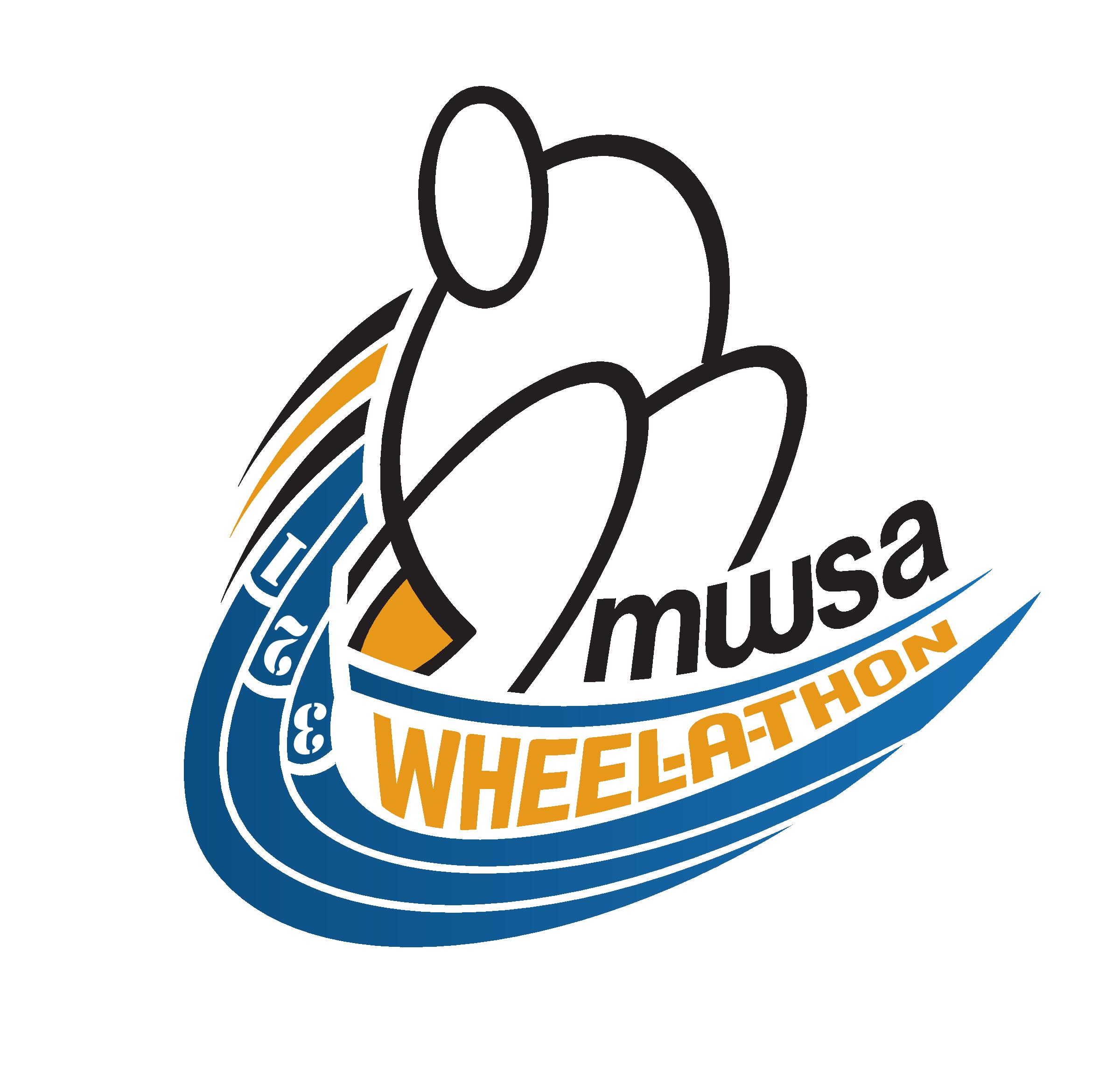 Saturday, September 20, 2014,  9:00 am at Grant Park High School – Track & FieldIn support of Manitoba Wheelchair Sport AssociationDear Potential Pledger,I am participating in the 2014 Wheel-a-thon in support of the Manitoba Wheelchair Sport Association and in support of wheelchair sports in Manitoba. Your pledge will go towards my team, 								, as we compete in a 4x400 meter relay race. Cheques can be made payable to Manitoba Wheelchair Sport Association. All contributions over $20 will receive a tax receipt.Thank you for your support!NameAddressPostal CodeAmount Pledged ($)Tax Receipt?